December 2018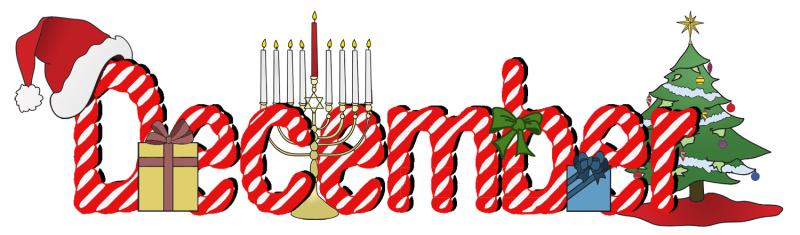 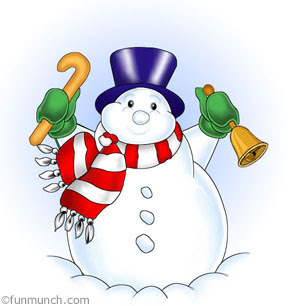   SunMonTueWedThuFriSat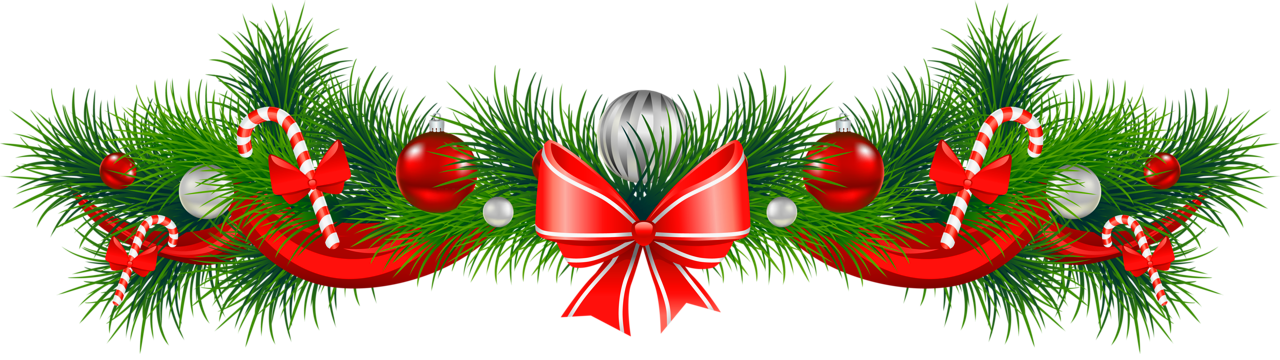 12345Christmas ConcertK-2 @ 9amGr 3-5 @ 1pm6 Storm Day for Christmas Concert78 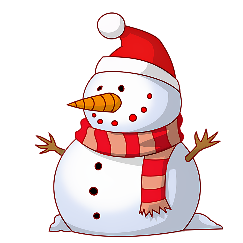 9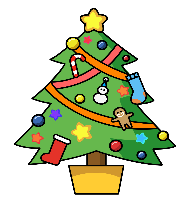 101112Christmas DinnerK-Gr.51314Sistema Christmas Concert at KSE 15161718192021Last day of ClassesFor the Holiday’s 2223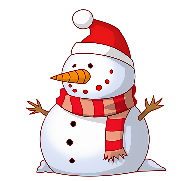 2425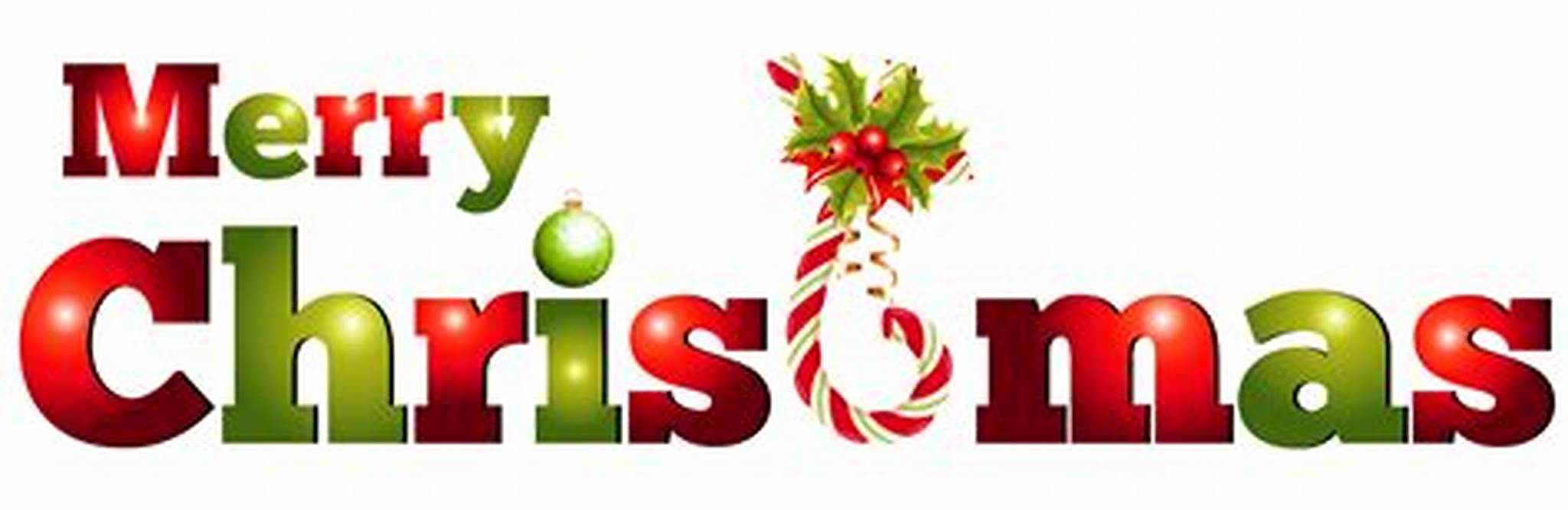 26272829